Programma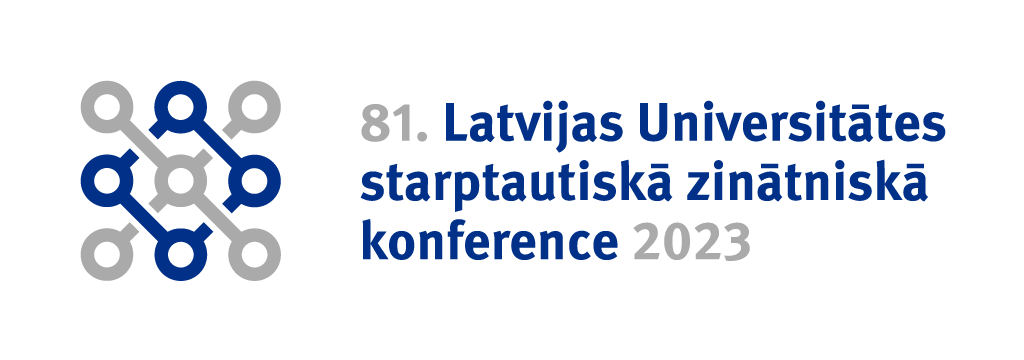 La diversité linguistique et culturelle dans le contexte des langues romanes Valodu un kultūru daudzveidība romāņu valodu kontekstā.Pirmdien, 2023. gada 3.martā, plkst.10.30 Attālināti MS Teams platformāSekcijas valodas: franču / itāļu10.00 – 10.30Sekcijas atklāšana, prioritārās tēmas galvenie rezultāti.Sekcijas atklāšana, prioritārās tēmas galvenie rezultāti.Vadītāja: doc. Jelena Gridina Vadītāja: doc. Jelena Gridina Vadītāja: doc. Jelena Gridina 10.30–11.00Lekt. Olga Billere Humanitāro zinātņu fakultāte, LULe lexique émotif des proverbes français / Franču sakāmvārdu emotīvā leksika11.00–11.30Lekt. Ludmila Gorelkina Humanitāro zinātņu fakultāte, LULa diversité linguistique et culturelle dans le discours publicitaire de la Lettonie / Valodu un kultūru daudzveidība Latvijas reklāmas diskursā11.30–12.00Lekt. Giulio Lo Bello Humanitāro zinātņu fakultāte, LUIl linguaggio politico nel contesto socio-culturale dell'Asia Centrale. Un breve resoconto di esperienza di studio / Politiskā valoda Centrālāzijas sociālajā un kultūras kontekstā, īss studiju pieredzes kopsavilkums12.00–12.30Doc. Jelena Gridina Humanitāro zinātņu fakultāte, LULa pragmatica interculturale nelle traduzioni in lettone di “Le Avventure di Pinocchio” di Carlo Collodi / Starpkultūru pragmatika Karo Kollodi gramātas “Pinokio piedzīvojumi” tulkojumos latviešu valodā12.30.–13.00Noslēgums, diskusijasNoslēgums, diskusijas